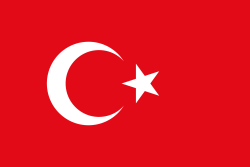 LET’S EXPERIENCE AND LEARNEXPERIMENT 1 AIR MATERIALS BALLOON HAIR DRYER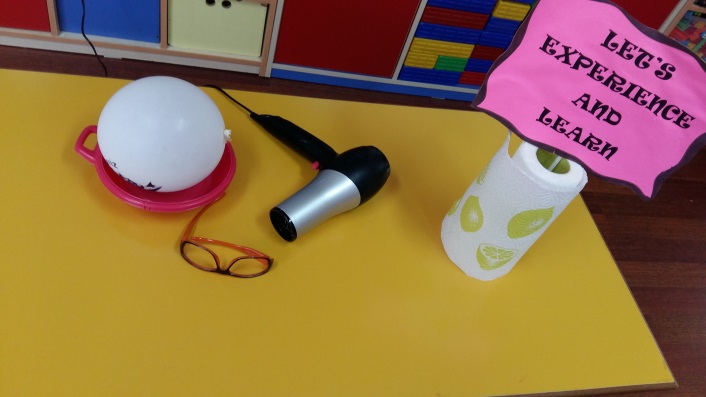 WORL PLANThe balloon is inflatedHair dryer opensThe balloon is given hot air.Balloon flight observed.It is understood that the air moves.